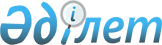 О некоторых вопросах Министерства юстиции Республики КазахстанПостановление Правительства Республики Казахстан от 18 сентября 2007 года № 816

      В целях реализации законов Республики Казахстан от 26 июля 2007 года "О государственной регистрации прав на недвижимое имущество" и "О внесении изменений и дополнений в некоторые законодательные акты Республики Казахстан по вопросам государственной регистрации прав на недвижимое имущество" Правительство Республики Казахстан ПОСТАНОВЛЯЕТ:

      Сноска. Преамбула в редакции постановления Правительства РК от 18.07.2011 № 820 (вводится в действие со дня первого официального опубликования).

      1. Реорганизовать: 

      1) республиканское государственное предприятие "Центр по недвижимости по городу Астане" (на праве хозяйственного ведения) путем преобразования в республиканское государственное казенное предприятие "Центр по недвижимости по городу Астане"; 

      2) республиканское государственное предприятие "Центр по недвижимости по городу Алматы" (на праве хозяйственного ведения) путем преобразования в республиканское государственное казенное предприятие "Центр по недвижимости по городу Алматы"; 

      3) республиканское государственное предприятие "Центр по недвижимости по Алматинской области" (на праве хозяйственного ведения) путем преобразования в республиканское государственное казенное предприятие "Центр по недвижимости по Алматинской области"; 

      4) республиканское государственное предприятие "Центр по недвижимости по Актюбинской области" (на праве хозяйственного ведения) путем преобразования в республиканское государственное казенное предприятие "Центр по недвижимости по Актюбинской области"; 

      5) республиканское государственное предприятие "Центр по недвижимости по Атырауской области" (на праве хозяйственного ведения) путем преобразования в республиканское государственное казенное предприятие "Центр по недвижимости по Атырауской области"; 

      6) республиканское государственное предприятие "Центр по недвижимости по Восточно-Казахстанской области" (на праве хозяйственного ведения) путем преобразования в республиканское государственное казенное предприятие "Центр по недвижимости по Восточно-Казахстанской области"; 

      7) республиканское государственное предприятие "Центр по недвижимости по Жамбылской области" (на праве хозяйственного ведения) путем преобразования в республиканское государственное казенное предприятие "Центр по недвижимости по Жамбылской области"; 

      8) республиканское государственное предприятие "Центр по недвижимости по Западно-Казахстанской области" (на праве хозяйственного ведения) путем преобразования в республиканское государственное казенное предприятие "Центр по недвижимости по Западно-Казахстанской области"; 

      9) республиканское государственное предприятие "Центр по недвижимости по Карагандинской области" (на праве хозяйственного ведения) путем преобразования в республиканское государственное казенное предприятие "Центр по недвижимости по Карагандинской области"; 

      10) республиканское государственное предприятие "Центр по недвижимости по Костанайской области" (на праве хозяйственного ведения) путем преобразования в республиканское государственное казенное предприятие "Центр по недвижимости по Костанайской области"; 

      11) республиканское государственное предприятие "Центр по недвижимости по Кызылординской области" (на праве хозяйственного ведения) путем преобразования в республиканское государственное казенное предприятие "Центр по недвижимости по Кызылординской области"; 

      12) республиканское государственное предприятие "Центр по недвижимости по Мангистауской области" (на праве хозяйственного ведения) путем преобразования в республиканское государственное казенное предприятие "Центр по недвижимости по Мангистауской области"; 

      13) республиканское государственное предприятие "Центр по недвижимости по Павлодарской области" (на праве хозяйственного ведения) путем преобразования в республиканское государственное казенное предприятие "Центр по недвижимости по Павлодарской области"; 

      14) республиканское государственное предприятие "Центр по недвижимости по Северо-Казахстанской области" (на праве хозяйственного ведения) путем преобразования в республиканское государственное казенное предприятие "Центр по недвижимости по Северо-Казахстанской области"; 

      15) республиканское государственное предприятие "Центр по недвижимости по Южно-Казахстанской области" (на праве хозяйственного ведения) путем преобразования в республиканское государственное казенное предприятие "Центр по недвижимости по Южно-Казахстанской области"; 

      16) республиканское государственное предприятие "Центр по недвижимости по Акмолинской области" (на праве хозяйственного ведения) путем преобразования в республиканское государственное казенное предприятие "Центр по недвижимости по Акмолинской области". 

      2. Определить основным предметом деятельности предприятий осуществление государственного технического обследования недвижимого имущества. 

      3. Определить органом государственного управления предприятиями Комитет регистрационной службы Министерства юстиции Республики Казахстан. 

      4. Комитету регистрационной службы Министерства юстиции Республики Казахстан в установленном законодательством порядке: 

      1) представить на утверждение в Комитет государственного имущества и приватизации Министерства финансов Республики Казахстан уставы предприятий; 

      2) обеспечить государственную регистрацию предприятий в органах юстиции; 

      3) принять иные меры, вытекающие из настоящего постановления. 

      5. Утвердить прилагаемые дополнения и изменения, которые вносятся в некоторые решения Правительства Республики Казахстан. 

      6. Признать утратившими силу: 

      1) постановление Правительства Республики Казахстан от 20 февраля 1997 года N 236 "О мерах по реализации Указа Президента Республики Казахстан, имеющего силу Закона, от 25 декабря 1995 года N 2727" (САПП Республики Казахстан, 1997 г., N 8, ст. 56); 

      2) постановление Правительства Республики Казахстан от 2 ноября 2000 года N 1656 "О внесении изменений и дополнений в постановление Правительства Республики Казахстан от 20 февраля 1997 года N 236" (САПП Республики Казахстан, 2000 г., N 46, ст. 542); 

      3) постановление Правительства Республики Казахстан от 15 июня 1999 года N 771 "Вопросы Комитета регистрационной службы Министерства юстиции Республики Казахстан" (САПП Республики Казахстан, 1999 г., N 27, ст. 260). 

      7. Настоящее постановление вводится в действие со дня подписания.       Премьер-Министр 

   Республики Казахстан Утверждены            

постановлением Правительства  

Республики Казахстан     

от 18 сентября 2007 года N 816  

Дополнения и изменения, которые вносятся 

в некоторые решения Правительства Республики Казахстан 

      1. Утратил силу постановлением Правительства РК от 05.08.2013 № 796.

      2. Утратил силу постановлением Правительства РК от 29.01.2016 № 39 (вводится в действие с 01.03.2016).

      3. В постановлении Правительства Республики Казахстан от 31 марта 1999 года N 343 "О развитии рынка отдельных видов работ и услуг" (САПП Республики Казахстан, 1999 г., N 11, ст. 105): 

      в перечне работ и услуг, выполняемых субъектами рыночных отношений в установленном законодательством порядке: 

      в разделе "Деятельность в области инвентаризации недвижимого имущества": 

      пункт 38 исключить. 

      4. (Утратил силу постановлением Правительства РК от 24.12.2008 N 1247 ) ; 

      5. В постановлении Правительства Республики Казахстан от 28 октября 2004 года N 1120 "Вопросы Министерства юстиции Республики Казахстан" (САПП Республики Казахстан, 2004 г., N 41, ст. 532): 

      в Положении о Министерстве юстиции Республики Казахстан, утвержденном указанным постановлением: 

      подпункт 2) пункта 10 дополнить абзацем следующего содержания: 

      "осуществления реализации государственной политики и государственного регулирования деятельности в сфере государственной регистрации и государственного технического обследования недвижимого имущества"; 

      в перечне организаций, находящихся в ведении Комитета регистрационной службы Министерства юстиции Республики Казахстан, утвержденном указанным постановлением: 

      в пунктах 1, 2, 3, 4, 5, 6, 7, 8, 9, 10, 11, 12, 13, 14, 15, 16 после слова "государственное" дополнить словом "казенное". 

      6. Утратил силу постановлением Правительства РК от 28.08.2015 № 683.



      7. Утратил силу постановлением Правительства РК от 20.07.2010  N 745 (порядок введения в действие см. п. 4).
					© 2012. РГП на ПХВ «Институт законодательства и правовой информации Республики Казахстан» Министерства юстиции Республики Казахстан
				